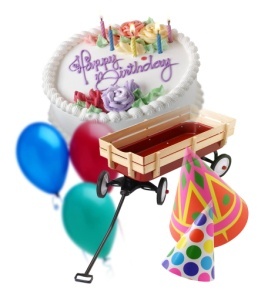 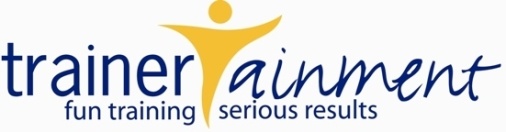 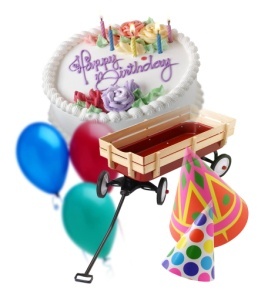 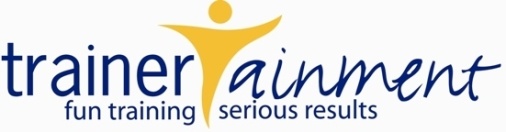 Party Flow CardParty ContractAirline Style Welcome SignIt’s My Birthday! Glow ButtonCheck Cake / Food Details